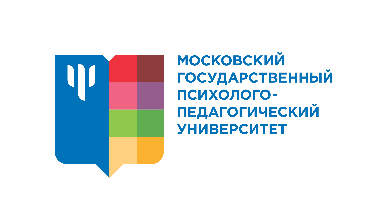 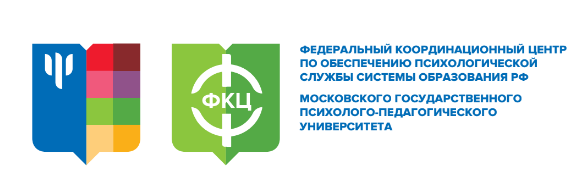 Учебный (тематический) план программы повышения квалификации«ЭКСТРЕННАЯ И КРИЗИСНАЯ ПСИХОЛОГИЧЕСКАЯ ПОМОЩЬ СЕМЬЯМ, НАХОДЯЩИМСЯ В ТРУДНОЙ ЖИЗНЕННОЙ СИТУАЦИИ В СВЯЗИ С ЧРЕЗВЫЧАЙНЫМИ СОБЫТИЯМИ И БОЕВЫМИ ДЕЙСТВИЯМИ» Количество часов: 72 ч.Цель реализации программы: совершенствование профессиональных компетенций и обучение навыкам оказания экстренной и кризисной психологической помощи специалистов в области психологического консультирования и сопровождения отдельных лиц и социальных групп, переживающих экстремальные ситуации или травматические события.Формат программы: дистанционный Руководители программы:Ермолаева А.В., руководитель отдела экстренной психологической помощи Федерального координационного центра по обеспечению психологической службы в системе образования Российской Федерации ФГБОУ ВО МГППУ, Дмитриева Н.Н., руководитель отдела экстренной психологической помощи Федерального координационного центра по обеспечению психологической службы в системе образования Российской Федерации МГППУ№Наименование разделов(модулей) и темВсего часовВ том числеВ том числеФорма контроля№Наименование разделов(модулей) и темВсего часовЛекцииПрактические занятияФорма контроля1.Теоретические и нормативно-правовые основы оказания экстренной и кризисной помощи281414Практические задания2.Оказание экстренной и кризисной психологической помощи. Работа с кризисными состояниями22616Практические задания3.Работа психолога с кризисной проблематикой обращений16412Практические задания4.Индивидуальное дистантное сопровождение445.Итоговая аттестация22Итого часовИтого часов7224426